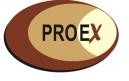 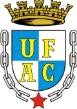 ANEXO I EDITAL Nº 04.05/2024 – PROEX/DAEXSELEÇÃO DE BOLSISTAS PARA ATUAREM NAS AÇÕES EMERGENCIAIS DO PROJETO DE EXTENSÃO ESPORTE E LAZER SOLIDÁRIOFICHA DE INSCRIÇÃODADOS PESSOAISPARA USO EXCLUSIVO DA PROEXRio Branco, ____ de março de 2024.______________________________________________Assinatura do RequerenteANEXO II EDITAL Nº 04.05/2024 – PROEX/DAEXSELEÇÃO DE BOLSISTAS PARA ATUAREM NAS AÇÕES EMERGENCIAIS DO PROJETO DE EXTENSÃO ESPORTE E LAZER SOLIDÁRIODECLARAÇÃO DE DISPONIBILIDADE DE TEMPOEu, _______________________________________________________________, declaro para os devidos fins e efeitos legais que me comprometo a prestar 12 horas semanais de atuação no Projeto de Extensão Esport e Lazer Solidário, nos horários especificados no edital.Rio Branco, ____ de março de 2024.______________________________________________Assinatura do RequerenteANEXO IIIEDITAL Nº 04.05/2024 – PROEX/DAEXSELEÇÃO DE BOLSISTAS PARA ATUAREM NAS AÇÕES EMERGENCIAIS DO PROJETO DE EXTENSÃO ESPORTE E LAZER SOLIDÁRIOCARTA DE INTENÇÕESNOME DO CANDIDATO: __________________________________________________01___________________________________________________________________________02___________________________________________________________________________03___________________________________________________________________________04___________________________________________________________________________05___________________________________________________________________________06___________________________________________________________________________07___________________________________________________________________________08___________________________________________________________________________09___________________________________________________________________________10___________________________________________________________________________11___________________________________________________________________________12___________________________________________________________________________13___________________________________________________________________________14___________________________________________________________________________15___________________________________________________________________________16___________________________________________________________________________17___________________________________________________________________________18___________________________________________________________________________19___________________________________________________________________________20___________________________________________________________________________21___________________________________________________________________________22___________________________________________________________________________23___________________________________________________________________________24___________________________________________________________________________25___________________________________________________________________________26___________________________________________________________________________27___________________________________________________________________________28___________________________________________________________________________29___________________________________________________________________________30___________________________________________________________________________31___________________________________________________________________________32___________________________________________________________________________33___________________________________________________________________________34___________________________________________________________________________35___________________________________________________________________________36___________________________________________________________________________37___________________________________________________________________________38___________________________________________________________________________39___________________________________________________________________________40___________________________________________________________________________Rio Branco, ____ de março de 2024.______________________________________________Assinatura do RequerenteNome Completo (sem abreviações e com letra legível) Nome Completo (sem abreviações e com letra legível) Nome Completo (sem abreviações e com letra legível) 1.2. CPF:1.2. CPF:1.3. Sexo: (    ) Mas.	(    ) Fem.1.4. Doc. Identidade1.5. Órgão Expedidor1.6. Data de Expedição1.7. Nome da Mãe1.7. Nome da Mãe1.7. Nome da Mãe1.8. Nome do Pai1.8. Nome do Pai1.8. Nome do Pai1.9. E-mail: 1.9. E-mail: 1.10. Telefone:1.11. Curso1.11. Curso1.11. Curso1.12. Matrícula Institucional 1.12. Matrícula Institucional 1.13. Período;NOTA (de 0,0 a 10,0) (Para uso exclusivo da coordenação)NOTA ATRIBUÍDA: 